6 класIV розділВнутрішня будова Землі і рельєфЗавданняНамалюйте модель внутрішньої будови Землі і перерахуйте назви шарів.Вкажіть різницю між океанічною і континентальною земною корою.Наведіть приклади товарів, що виготовляють з корисних копалин:Які твердження є доказами руху літосферних плит?...........................................................................................................................................................................................................................................................................................................................................................................................................Що викликає рух літосферних плит?..................................................................................................................................................................Доповніть карту та підпишіть назви літосферних плит.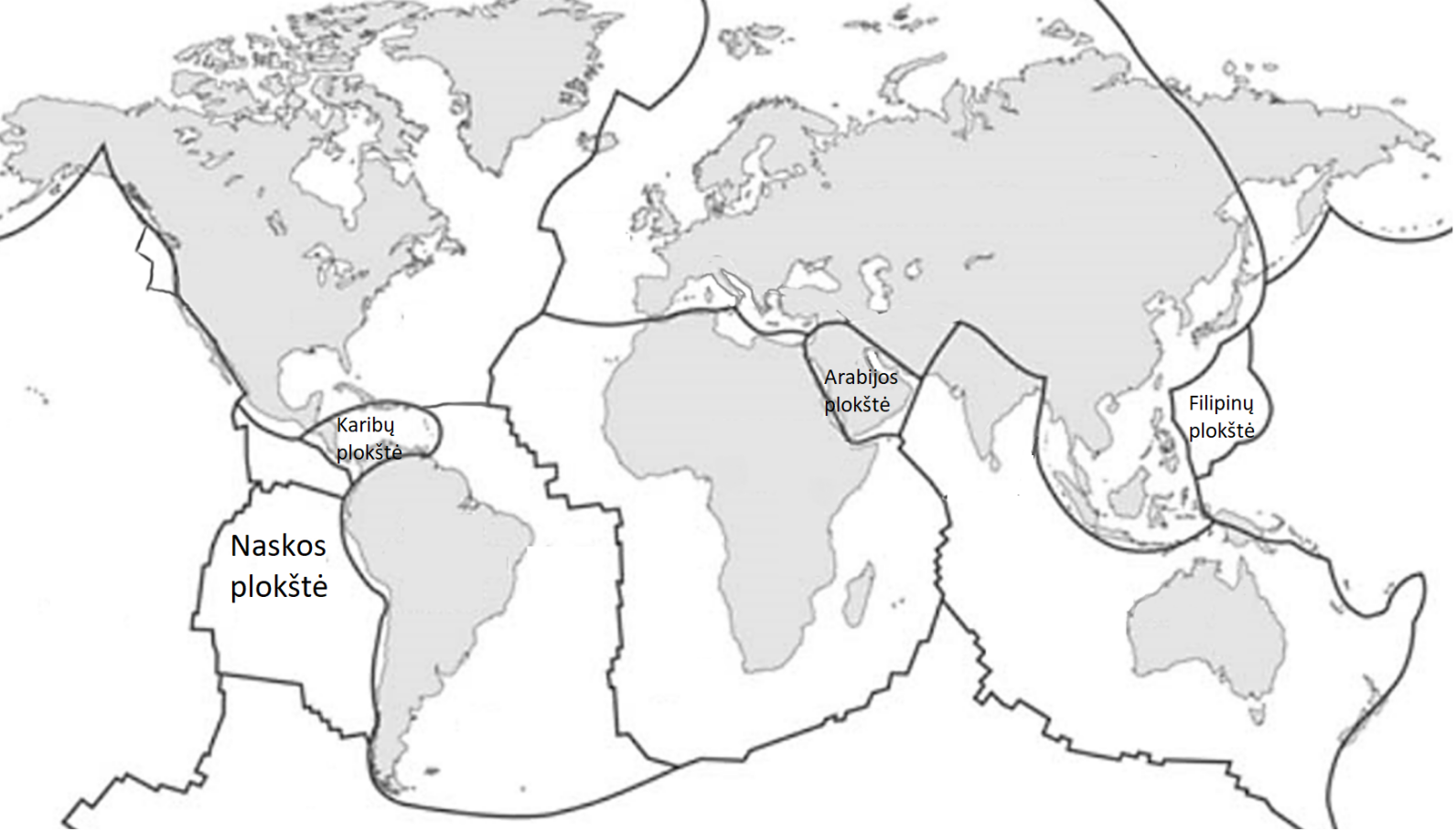 На карті (6 завдання) позначте різними знаками місця, де найчастіше відбуваються землетруси і виверження вулканів.Поясніть значення термінів:Джерело землетрусу – Епіцентр –  Сейсмічні хвилі – Сейсмограф –  Шкала Ріхтера – Поясніть, чому землетруси в Україні підбуваються дуже рідко, а якщо відбуваються, то дуже слабкі.Використовуючи схему «Будова вулкана», запишіть його основні частини, позначені цифрами.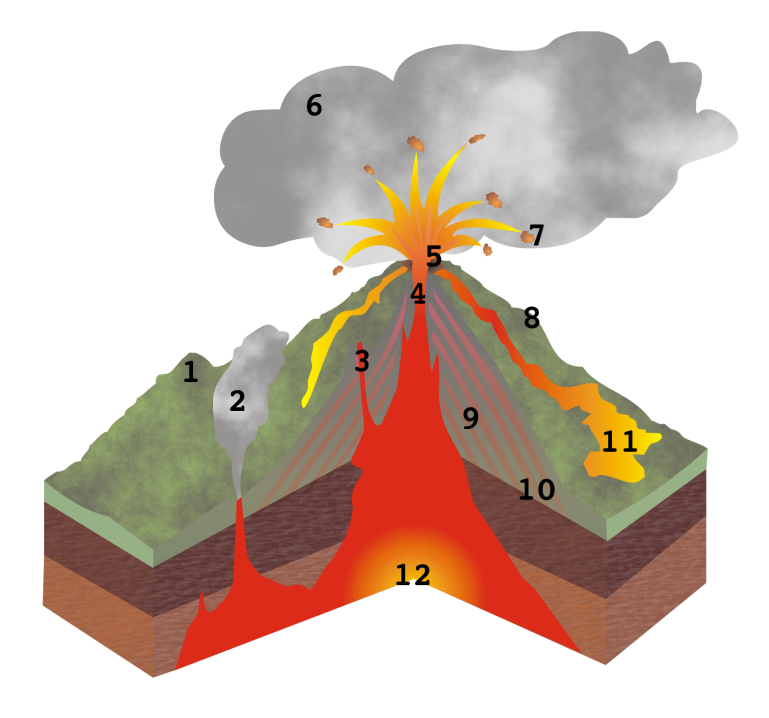 Запишіть, яку користь і шкоду приносить виверження вулкану.Використовуючи атлас, запишіть назви і висоту найвищої вершини на кожному континенті.Вкажіть типи гір за висотою, вказавши у дужках висоту. Знайдіть в атласі назви і запишіть по 1 прикладу гір різної висоти..............................................................................................................................................................................................................................................................................................................................................................................................................................Позначте на малюнку такі складові: вершина(пік), схил, гірська долина, перевал, хребет, гірське озеро, долина. Розфарбуйте на малюнку озеро синім кольором. Домалюйте льодовик і річку, що починається з гірського льодовика і впадає в озеро.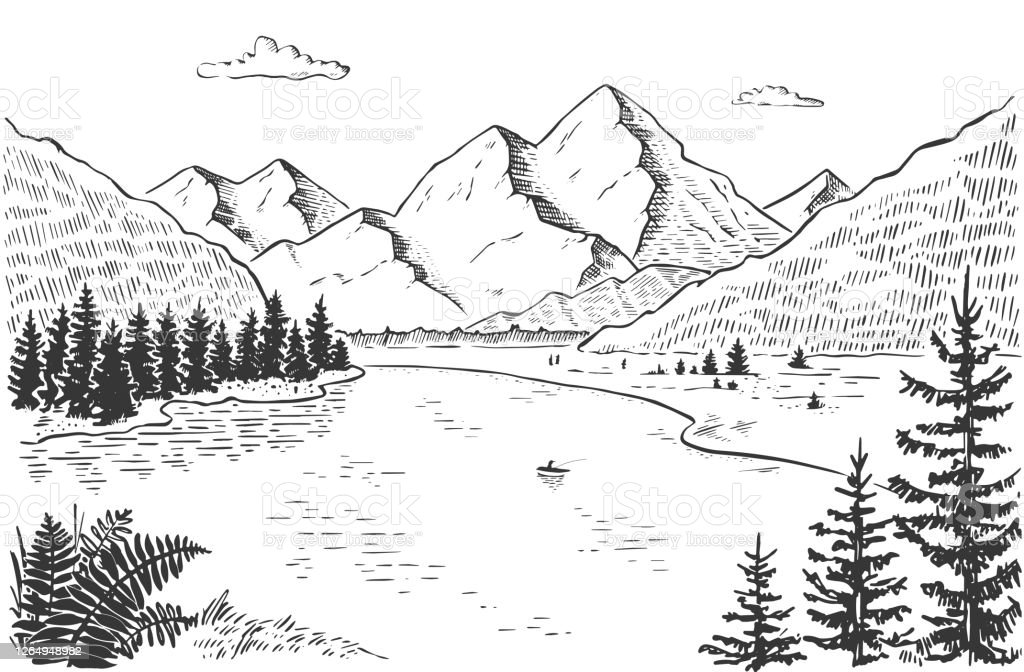 Поясніть, як вода і температура змінюють земну поверхню.Tемпература:Вода:Перерахуйте назви найбільших за площею рівнин на континентах.Подумайте і запишіть, що могло б сформувати низовини Литви.Використовуючи атлас, з’ясуйте на якій висоті над рівнем моря ви живете, назвіть форму рельєфу місцевості вашого місця проживання.Різниця123ГлинаПісокЗолотоЗалізна рудаНафта1234567891112ШкодаКористьКонтинентНазваВисотаПівнічна АмерикаПівденна АмерикаАфрикаЄвропаАзіяАвстраліяАнтарктидаКонтинентНазва рівниниПівнічна АмерикаПівденна АмерикаАфрикаЄвропа	Азія	